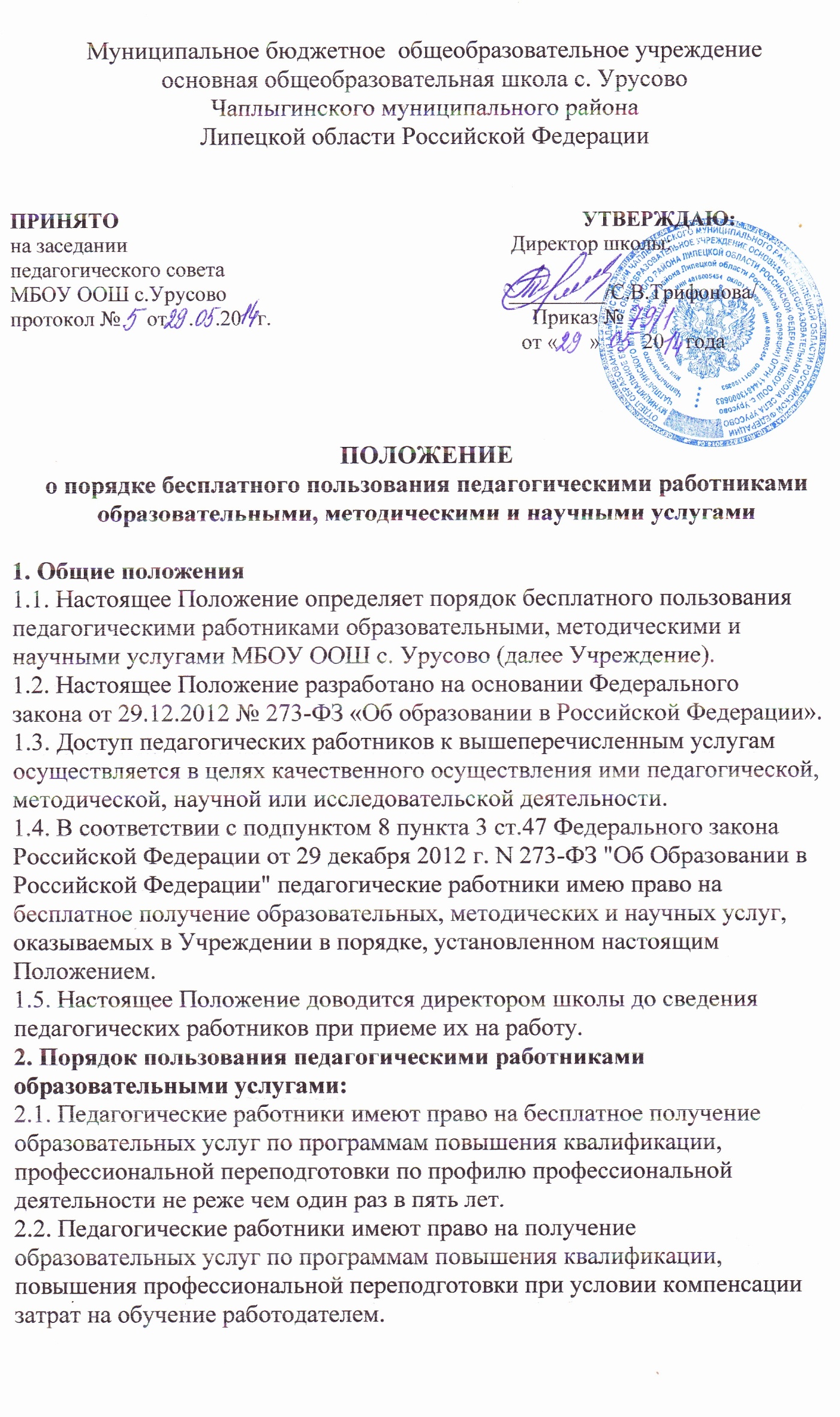 2.3. Педагогические работники пользуются всеми образовательнымиуслугами, предоставляемыми Учреждением при освоении образовательныхпрограмм.2.4. С целью получения данных услуг педагогический работникобращается с соответствующим мотивированным письменным обращением на имя директора Учреждения. В течение месяца педагогический работник должен получить ответ на свой запрос о возможности получения им запрашиваемой услуги или мотивированный отказ.3. Порядок пользования педагогическими работникамиметодическими услугами:3.1. Педагогические работники имеют право на бесплатное использованиев своей деятельности методическими разработками иных структурныхподразделений Учреждения при условии соблюдения авторских прав ихразработчиков.3.2. Педагогические работники имеют право на бесплатное участие ипубликацию методических и иных материалов в сборниках материаловконференций (семинаров), проводимых в Учреждении, при условиикомпенсации затрат, связанных с публикацией со стороны работодателя.3.3. С целью получения данной услуги педагогический работникобращается с соответствующим мотивированным письменным обращением на имя директора Учреждения. В течение месяца педагогический работник должен получить ответ на свой запрос о возможности получения им запрашиваемой услуги или мотивированный отказ.4. Порядок пользования педагогическими работниками научнымиуслугами:4.1. Педагогические работники имеют право на получение бесплатныхнаучных услуг и консультаций по вопросам:- подготовки документов для участия в различных конкурсах, оформлениягрантов и др.- выполнения хозяйственных договорных работ;- выполнения методических исследований и разработок на современномнаучно-техническом уровне;- материально-технического обеспечения методических исследований,рационального использования уникальных и дорогостоящих приборов,оборудования и средств вычислительной техники;4.2. Педагогические работники имеют право на бесплатную публикациюматериалов в сборниках материалов научных и иных конференций (семинаров), проводимых в Учреждении и вне Учреждения, при условии компенсации затрат, связанных с публикацией со стороны работодателя.4.3. Для получения данных услуг педагогический работник обращается ссоответствующим мотивированным письменным обращением на имя директора Учреждения. В течение месяца педагогический работник должен получить ответ на свой запрос о возможности получения им запрашиваемой услуги или мотивированный отказ.С положением о порядке бесплатного пользования педагогическими работниками образовательными, методическими и научными услугами ознакомлен(а):№ п/пФ.И.О. работникаОзнакомлен(а) с положениемПодписьДата1.Трифонова С.В.2.Суслов Ю.В.3.Лихолетов Д.Н.4.Лихолетова Т.С.5.Березюк С.А.6.Дремасова О.П.7.Лобанова Н.Н.8.Волобуев И.Н.9.Кузнецов М.А.10.Усачева И.А.